PENGARUH LOKASI TERHADAP KEPUTUSANPEMBELIAN DI CREMA KOFFIEESKRIPSIDiajukan untuk Memenuhi Salah Satu SyaratDalam Menempuh Ujian Sarjana Program Strata satu (S1)Pada Program Studi Ilmu Administrasi BisnisOleh:AdityaNPM. 152040018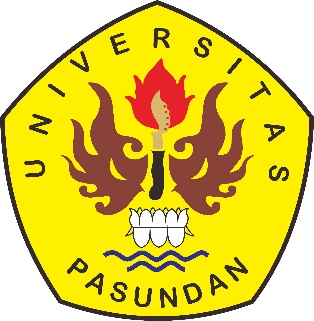 FAKULTAS ILMU SOSIAL DAN ILMU POLITIK  UNIVERSITAS PASUNDAN BANDUNG 2020